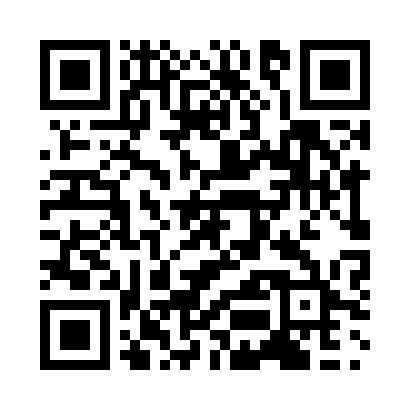 Prayer times for Berengte, CameroonWed 1 May 2024 - Fri 31 May 2024High Latitude Method: NonePrayer Calculation Method: Muslim World LeagueAsar Calculation Method: ShafiPrayer times provided by https://www.salahtimes.comDateDayFajrSunriseDhuhrAsrMaghribIsha1Wed4:395:5212:053:206:187:262Thu4:395:5112:053:216:187:263Fri4:385:5112:053:216:187:274Sat4:385:5112:043:216:187:275Sun4:375:5112:043:226:187:276Mon4:375:5012:043:226:187:277Tue4:375:5012:043:236:187:288Wed4:365:5012:043:236:197:289Thu4:365:5012:043:236:197:2810Fri4:365:4912:043:246:197:2811Sat4:355:4912:043:246:197:2912Sun4:355:4912:043:246:197:2913Mon4:355:4912:043:256:197:2914Tue4:345:4912:043:256:197:2915Wed4:345:4912:043:256:207:3016Thu4:345:4812:043:266:207:3017Fri4:345:4812:043:266:207:3018Sat4:335:4812:043:276:207:3119Sun4:335:4812:043:276:207:3120Mon4:335:4812:043:276:217:3121Tue4:335:4812:043:286:217:3222Wed4:335:4812:043:286:217:3223Thu4:325:4812:043:286:217:3224Fri4:325:4812:053:296:227:3325Sat4:325:4812:053:296:227:3326Sun4:325:4812:053:296:227:3327Mon4:325:4812:053:306:227:3428Tue4:325:4812:053:306:227:3429Wed4:325:4812:053:306:237:3430Thu4:325:4812:053:316:237:3531Fri4:325:4812:053:316:237:35